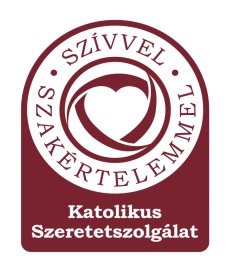 KATOLIKUS SZERETETSZOLGÁLATSZENT VINCE OTTHON 8083 Csákvár, Szent Vince u. 2. Tel.: 22/582-124    Igazgató / Fax: 22/582-125Házirend(kivonat)Az Otthon 66 férőhelyet működtet.Fenntartó: Katolikus SzeretetszolgálatA Házirend célja:Az Otthon belső rendjének szabályozása, a közösségi együttélés szabályait tartalmazza. A Házirend hatálya kiterjed az ellátást igénybevevőre, az intézmény alkalmazottaira, az otthonban munkát végzőkre, látogatókra.Az ellátás igénybevétele, az intézeti jogviszony keletkezése Az intézet Magyarország területéről fogadja az érdeklődőket, lakókat. A kérelmet az intézet által (személyesen, e-mail-ben) adott kérelemcsomag benyújtásával lehet kérelmezni.Az elhelyezés feltétele:4 órán túli gondozási szükséglettel való rendelkezésGyógyintézeti kezelést nem igényelnekNyugdíjkorhatár betöltéseEllátás nyújtható a napi 4 órát meghaladó gondozási szükséglettel rendelkező azon személyeknek is, akik 18. életévüket betöltötték, azonban betegségük vagy fogyatékosságuk miatt önmagukról gondoskodni nem képesek.Az ellátás megkezdésekor az intézet igazgatója az ellátást igénylővel Megállapodást köt, mely tartalmazza:Az intézményi ellátás időtartamát Az intézmény által nyújtott szolgáltatások formáját, módját, körét.A személyi térítési díj megállapítására és fizetésére vonatkozó szabályokat.Tájékoztatási kötelezettség:A férőhely elfoglalásáról szóló kiértesítés melléklete a Házirend és Megállapodás tervezete.Felvételkor az intézmény vezetője tájékoztatást ad a jogosult és hozzátartozója számára:az intézményben biztosított ellátás tartalmáról és feltételeirőlaz intézmény által vezetett nyilvántartásróla jogosult és hozzátartozója közötti kapcsolattartás különösen a látogatás, a távozás és visszatérés rendjérőlaz intézményi jogviszony megszűnésének eseteirőlaz intézmény házirendjérőlpanaszjog gyakorlásának módjárólaz intézményi és személyi térítési díjról, teljesítési feltételeiről, továbbá a mulasztás következményeirőla lakó jogait és érdekeit képviselő társadalmi szervezetekrőlA lakó és hozzátartozója az Otthonba való felvételkor köteles:nyilatkozni a tájékoztatásban foglalt tudomásulvételről, tiszteletben tartásáróladatokat szolgáltatni az Idősek Otthonában vezetett nyilvántartásokhoznyilatkozni arról, hogy a szociális ellátásra való jogosultság feltételeiben és a lakó továbbá a közeli hozzátartozója személyi azonosító adataiban beállott változásokat haladéktalanul közli az Otthon vezetőjével.Adatnyilvántartás:A személyes szociális gondoskodásban részesülő személyről az intézmény vezetője nyilvántartást vezet. A nyilvántartás tartalmazza:a jogosult természetes személyazonosító adataita jogosult állampolgárságáta jogosult belföldi lakóhelyéta jogosult tartásra köteles személy alapvető személyazonosító adataita jogosultsági feltételekre és az azokban bekövetkezett változásokra vonatkozó adatokata szociális ellátás megállapítására, megváltoztatásra és megszüntetésére vonatkozó döntésta jogosultság és térítési díj megállapításához szükséges jövedelmi adatokata jogosult Társadalombiztosítási Azonosító Jelét (TAJ szám)az ellátás igénybevételének és megszüntetésének időpontjáta térítési díj fizetési kötelezettség teljesítésére, annak elmaradására és a követelés behajtására, valamint elévülésére vonatkozó adatokat.Az intézmény vezetője, vagy az általa megbízott személy köteles értesíteni a hozzátartozó, törvényes képviselőt a lakó állapotáról, változásáról, beutalásáról, ellátásában felmerülő akadályoztatásáról, rendkívüli eseményekről.Adat csak az adatigénylésre jogosult szervnek és a jogosultságot megállapító hatáskört gyakorló szervnek szolgáltatható.Az ellátottak és a szociális szolgáltatást végzők jogainak védelmével kapcsolatos szabályokIgénybevevők jogai között kiemelt:az élethez, emberi méltósághoz,a testi épségheza testi-lelki egészséghez való jogAz alkalmazottakra vonatkozó szabályok:titoktartásaz alapvető magatartási szabályok betartásaaz alapvető kötelezettségek betartásaÉrdekvédelemAz intézményben élők panasszal élhetnek:az intézmény vezetőjénélaz Érdekképviseleti Forumnálaz Ellátottjogi Védelem körében: ellátott jogi ill. betegjogi képviselőnélEgyüttélés szabályaiTartalmazza:alapvető szabályokatdohányzásra vonatkozó szabályokatkapcsolattartási szabályokataz intézmény napirendjétAz intézményből való eltávozás és visszatérés rendjeTartalmazza:a látogatók fogadásának rendjéta távollét esetén fizetendő térítési díjat, mely 2 hónapot meg nem haladó távollét esetén (mely naptári éves szinten összeadandó) a személyi térítési díj 20%-a2 hónapot meghaladó távollét idejére:Egészségügyi intézményben való távollét idejére a személyi térítési díj 40%-átEgyéb esetben 60%-átAz otthonba bevihető személyes használati tárgyak köre:Személyes ruházat: 7 váltás alsónemű, 3 váltás felsőruházatLábbeli: cipő évszaknak megfelelő, papucsTisztálkodó szerPohár, tálca, evőeszköz, stb.Óra, rádió, TVCserepes virágLakószobák díszítésére szánt eszközökBehozható: rokkant kocsi, járókeret, szoba WC, Egyéb gyógyászati segédeszközökNem hozható be: olyan tárgy, ami veszélyt jelent (szúró, vágó eszköz)Érték és vagyonmegőrzésA lakók az érvényben lévő jogszabály szerint, nagyobb értékű vagyontárgyaikért, az intézet csak akkor vállal felelősséget, ha azt letétbe helyezik.Ruházat és textíliával való ellátás A lakók saját ruházatot használnak, mely névvel van ellátva.Mosásra, vasalásra, kisebb javításról az intézmény gondoskodik.Egészségügyi ellátásHeti 2 alkalommal háziorvost, havi 1 alkalommal neurologus szakorvost biztosítunk. Biztosítjuk a szakorvoshoz való hozzájutást és korházi gyógykezelést. Az alapgyógyszert az intézet biztosítja. (TB által legmagasabb mértékben finanszírozott gyógyszerek.)Egyéb szükséges gyógyszerek beszerzéséről az intézet gondoskodik, de a lakó fizeti.Az intézet jogviszony megszüntetéseinek szabályaiaz intézmény jogutód nélküli megszüntetésévela jogosult halálávalhatározott idő lejártávaltérítési díj hátralék be nem fizetése eseténha más intézményben kéri az elhelyezéstEgyéni és közösségi vallásgyakorlás szabályaiteendők elhalálozás eseténaz elhunyt temetésének megszervezéseAz intézmény alapfeladatait meghaladó programokaz intézmény alapfeladataihoz tartozó szolgáltatások köreaz alapfeladatok meghaladó szolgáltatások köreEtikai kérdések